7 апреля, пятница Участники Озерского городского округа16.10Младший ансамбль Образцового коллектива хора «Гармония» ДК «Маяк» 7-9 лет г.ОзерскАнсамбль «Улыбка» 7-9 лет	МБУ ДО «ДТДиМ», г.ОзерскКадырова София 8 лет 7-9 лет МБУ ДО «ДМШ №2», г. ОзерскКлебанюк Варвара 9 лет 7-9 лет МБУ ДО «ДМШ №2», г. ОзерскНазарова Полина 9 лет 7-9 лет МБУ ДК «Маяк», г.ОзерскПацан Ксения 8 лет 7-9 лет МБУ ДО «ДМШ №2», г. ОзерскПещерова Екатерина 9 лет 7-9 лет МБУ ДО «ДТДиМ», г.ОзерскПонеделина София 8 лет 7-9 лет МБУ ДО «ДТДиМ», г.Озерск16.45Ансамбль «Белый Парус» 10-12 лет ГБПОУ ЧО «ОГКИ», г. ОзерскАнсамбль «Оранжевое небо»	10-12 лет	МБУ ДО «ДТДиМ», г.ОзерскАнсамбль «Радость»	10-12 лет	МБУ ДО «ДТДиМ», г.ОзерскАфризунова Ева 12 лет 10-12 лет МБУДО ДШИ п.НовогорныйГладкова Ольга 10 лет 10-12 лет МБУ ДК «Маяк», г.ОзерскКомарова Дарья 12 лет 10-12 лет МБУ ДО «ДТДиМ», г.ОзерскЛапшин Лев 11 лет 10-12 лет МБУ ДО «ДМШ №1», г. ОзерскМихайлова Мария 12 лет 10-12 лет МБУДО «ДШИ» п.НовогорныйТрайанидис-Трифонова Александра-Вероника 12 лет 10-12 лет МБУ ДО «ДМШ №1», г. ОзерскФедосейкина Ульяна 11 лет 10-12 лет МБУ ДО «ДМШ №1», г. ОзерскШомполова Варвара 10 лет 10-12 лет МБУ ДК «Маяк», г.Озерск18.10Вокальный ансамбль МБУДО «ДМШ №1»	13-15 лет, г. ОзерскАнсамбль «Созвучие»	13-15 лет	МБУ ДО «ДТДиМ», г.ОзерскКолокольников Георгий 14 лет 13-15 лет МБУ ДК «Маяк», г.ОзерскКравченко Елизавета 13 лет 13-15 лет МБУ ДО «ДТДиМ», г.ОзерскМорина Арина 13 лет 13-15 лет МБУ ДО «ДТДиМ», г.ОзерскСамодуров Лев 14 лет 13-15 лет МБУ ДО «ДМШ №1», г. ОзерскСанникова Владислава 14 лет 13-15 лет МБУДО «ДШИ» п.НовогорныйЩелканов Глеб 14 лет 13-15 лет МБУДО «ДШИ» п.Новогорный19.10Алферов Дмитрий 18 лет 16-18 лет	ГБПОУ ЧО «ОГКИ», г. ОзерскБрянских Виктория 16 лет16-18 лет	ГБПОУ ЧО «ОГКИ», г. ОзерскЗеленцова Светлана 16 лет16-18 лет	ГБПОУ ЧО «ОГКИ», г. ОзерскКиприянов Роман 17 лет 16-18 лет	ГБПОУ ЧО «ОГКИ», г. Озерск8 апреля, суббота10.10 Ансамбли младшая группаДуэт «Сестрички» Величко Алена и Полина	7-9 лет	Дворец творчества г.СнежинскАнсамбль «Фасольки» г.Куса	7-9 лет	МБУДО «ДШИ №1 г.Куса»Ансамбль «Гармония»	7-9 лет	МУДО «Кыштымская ДШИ»10.20Солисты младшая группаВеличко Полина 8 лет 7-9 лет Дворец творчества г.СнежинскВолкова Вера 6 лет 7-9 лет МБУ ДО "ДШИ", г. ТрёхгорныйГлухова Мария 9 лет 7-9 лет МУДО ДШИ г. Касли Гумарова Эллада 8 лет 7-9 лет МКУ ДО ДШИ КГО г.КарабашДроганова Елизавета 9 лет 7-9 лет МБУДО "ДШИ №1г. Куса"Моисеенко Виктор 7 лет 7-9 лет Дворец Творчества г.СнежинскМурыгин Александр 9 лет 7-9 лет Дворец творчества г.СнежинскНовикова Варвара 9 лет 7-9 лет МУДО ДШИ г. Касли Уханова Василиса 9 лет 7-9 лет МБУДО "ДШИ №1 г.Куса"Федорова Полина 9 лет 7-9 лет Дворец Творчества г.СнежинскХуснутдинова Валерия 9 лет 7-9 лет МКУДО "ДШИ" с.ХалитовоЧунаева Наталья 9 лет 7-9 лет Дворец творчества г.СнежинскШадрин Дмитрий 9 лет 7-9 лет МБУ ДО ДШИ г.Нязепетровска11.45 Ансамбли средняя группаАнсамбль «Веселые ребята»	10-12 лет	Дворец творчества г.СнежинскАнсамбль «Капель» 	10-12 лет	МБУ ДО «ДШИ» г.НязепетровскДуэт «Девчата» Сатонина Кристина и Воробей Полина	10-12 лет	Дворец творчества г.СнежинскДуэт Сандярова Алиса и Галиулина Алина	10-12 лет	МБУ ДО «ДШИ» г.НязепетровскАнсамбль «Хрусталинки»	10-12 лет	МБУДО «ДШИ №1 г.Куса»Ансамбль «Вдохновение»	10-12 лет	МУДО ДШИ г. Касли Дуэт Зимина Юлия и Ценева Любовь	10-12 лет	МУДО ДШИ г.Касли в п. ВишневогорскАнсамбль «Веселые нотки»	10-12 лет	МУДО ДШИ г. Касли в с. Тюбук12.45Солисты средняя группаАбдувахапова Аделина  11 лет 10-12 лет МБУДО "ДШИ №1 к.Куса"Абсолямова Дарина 11 лет 10-12 лет МБУ ДО "Коркинская ДШИ"Аксенов Глеб 10 лет                  10-12 лет МБУДО "ДШИ №1г. Куса"Бубнова Таисия  11 лет    10-12 лет МБУДО "ДШИ №1 г.Куса"Воробей Мария 11 лет 10-12 лет Дворец творчества г.СнежинскГалиулина Алина 12 лет 10-12 лет МБУ ДО "ДШИ" г.НязепетровскГерасимов Владимир 11 лет 10-12 лет МБУ ДО "ДШИ", г. ТрёхгорныйДорогина Анастасия 11 лет 10-12 лет МУДО ДШИ г. Касли Зарипова Яна 10 лет 10-12 лет МУДО ДШИ г. Касли в с .ТюбукМоскалюк Варвара 12 лет 10-12 лет МБУ ДО "ДШИ", г. ТрёхгорныйСатонина Кристина 10 лет 10-12 лет Дворец творчества г.СнежинскСемёнов Денис 11 лет 10-12 лет МБУ ДО "ДШИ", г. ТрёхгорныйСоловьёв Иван 11 лет 10-12 лет	МБУДО «ДШИ №2» г. МиассСосновская Елизавета 11 лет	10-12 лет	МКУ ДО ДШИ КГО г.КарабашТолстова Виктория 12 лет	10-12 лет	МКУДО «ДШИ» с.КунашакХакимова Гульназ 11 лет	10-12 лет	МКУДО «ДШИ» с.ХалитовоШалковский Матвей 11 лет 10-12 лет	Дворец Творчества г.СнежинскШафикова Амелия 10 лет 	10-12 лет	МКУДО «ДШИ» с.Кунашак14.30 ОБЕД15.00Ансамбли старшая группаАнсамбль «Радуга» 13-15 лет Дворец творчества г.СнежинскАнсамбль «Фантазия» 13-15 лет МБУДО «ДШИ» Аргаяшского районаАнсамбль «Незабудка» 13-15 лет МБУДО ВГО «ДШИ» г.Верхний УфалейДуэт Мирасова Полина и Толстова Виктория 13-15 лет МКУДО «ДШИ» с.КунашакАнсамбль «Доминанта» 13-15 лет МУДО «Кыштымская ДШИ»15.45Солисты старшая группаБабченко Марина 13 лет 13-15 лет МБУДО «ДШИ №2» г. МиассБалхина Диана 13 лет 13-15 лет Дворец Творчества г.СнежинскБаранов Вячеслав 14 лет 13-15 лет МБУ ДО «ДШИ», г. ТрёхгорныйБурков Трофим 15 лет 13-15 лет Дворец творчества г.СнежинскВашурин Виталий 14 лет 13-15 лет МБУДО «ДШИ №2» г. МиассВшивков Иван 13 лет 13-15 лет Дворец творчества г.СнежинскЗимина Юлия 13 лет 13-15 лет МУДО ДШИ г. Касли в п. ВишневогорскИонникова Евгения 15 лет 13-15 лет МБУДО «Снежинская ДМШ им. П.И. Чайковского»Канунников Иван 14 лет 13-15 лет Дворец творчества г.СнежинскМирасова Полина 14 лет 13-15 лет МКУДО «ДШИ» с.КунашакСайфуллина Виолетта 14 лет 13-15 лет МКУДО «ДШИ» с.ХалитовоСерёгин Семён 13 лет 13-15 лет МБУ ДО «ДШИ», г. Трёхгорный17.15Солисты юношеская группаГрехов Ярослав 16 лет 16-18 лет Дворец творчества г.СнежинскЛарионов Артем 18 лет 16-18 лет Дворец творчества г.СнежинскТорхов Василий 18 лет 16-18 лет Дворец Творчества г.СнежинскФеоктистов Георгий 18 лет 16-18 лет МБУ ДО «ДШИ», г. ТрёхгорныйОчередность выступленийX открытого областного конкурсаюных вокалистов «Поют дети»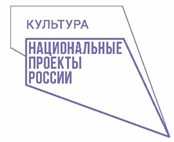 